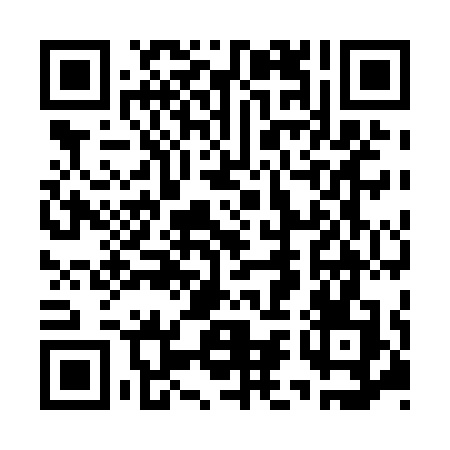 Ramadan times for Hadar Am, PalestineMon 11 Mar 2024 - Wed 10 Apr 2024High Latitude Method: NonePrayer Calculation Method: Muslim World LeagueAsar Calculation Method: ShafiPrayer times provided by https://www.salahtimes.comDateDayFajrSuhurSunriseDhuhrAsrIftarMaghribIsha11Mon4:344:345:5511:503:135:465:467:0212Tue4:334:335:5411:503:135:465:467:0313Wed4:314:315:5311:503:145:475:477:0414Thu4:304:305:5211:503:145:485:487:0515Fri4:294:295:5011:493:145:495:497:0516Sat4:284:285:4911:493:145:495:497:0617Sun4:264:265:4811:493:155:505:507:0718Mon4:254:255:4711:483:155:515:517:0819Tue4:234:235:4511:483:155:525:527:0920Wed4:224:225:4411:483:155:525:527:0921Thu4:214:215:4311:483:155:535:537:1022Fri4:194:195:4111:473:165:545:547:1123Sat4:184:185:4011:473:165:545:547:1224Sun4:174:175:3911:473:165:555:557:1225Mon4:154:155:3711:463:165:565:567:1326Tue4:144:145:3611:463:165:565:567:1427Wed4:124:125:3511:463:165:575:577:1528Thu4:114:115:3411:453:175:585:587:1629Fri5:095:096:3212:454:176:586:588:1630Sat5:085:086:3112:454:176:596:598:1731Sun5:075:076:3012:454:177:007:008:181Mon5:055:056:2812:444:177:017:018:192Tue5:045:046:2712:444:177:017:018:203Wed5:025:026:2612:444:177:027:028:214Thu5:015:016:2512:434:177:037:038:215Fri4:594:596:2312:434:177:037:038:226Sat4:584:586:2212:434:177:047:048:237Sun4:574:576:2112:424:177:057:058:248Mon4:554:556:2012:424:177:057:058:259Tue4:544:546:1812:424:187:067:068:2610Wed4:524:526:1712:424:187:077:078:27